Activité « Journée internationale contre l’homophobie, 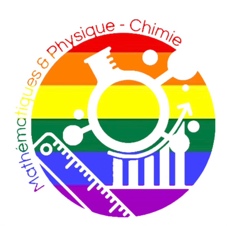 la transphobie et la biphobie»● Niveau: Première professionnelle● Module de formation : Statistique et probabilités● Connaissances abordées :● Groupements : A, B et C.● Activité :Journée internationale contre l’homophobie, la transphobie et la biphobieLa journée du 17 mai est là pour nous rappeler l’ensemble des actions en faveur des droits et de la protection des personnes LGBT. Partout dans le monde, le 17 mai est une journée de sensibilisation et de prévention pour agir contre la violence sous toutes ses formes et en tout lieu (physique, psychologique, sexuelle, médicale, sociale, institutionnelle...) envers l'homophobie, la lesbophobie, la biphobie et la transphobie.Cette journée milite pour l'information, l'éducation, la compréhension de la réalité LGBT par le biais d'événements diversifiés : défilés, manifestations, expositions, happenings conférences, échanges etc. Le 17 mai 1990, l’homosexualité est retirée de la liste des maladies mentales de l’Organisation mondiale de la Santé (OMS).Chaque année depuis 2016, le ministère de l’Intérieur publie les chiffres des atteintes anti-LGBT. Ils ont été regroupés dans le tableau ci-dessous. Source : https://fr.statista.com/statistiques/1308934/evolution-atteinte-anti-lgbt/Problématique : Comment est-il possible d’estimer le nombre d’atteintes anti-LGBT qui serait enregistré en 2024 ?Proposition de questionnement pour une activité élèvesDécrire l’évolution du nombre d’atteintes anti-LGBT depuis 2016. ………………………………………………………………………………………………………………………………………………………………………………………………………………………………………………………………………………………………………………………………………………………………………………………………………………………………………………………Proposer une méthode permettant d’estimer le nombre d’atteintes anti-LGBT pour les années à venir en supposant que l’évolution constatée entre 2016 et 2022 se poursuive.…………………………………………………………………………………………………………………………………………………………………………………………………………………………………………………………………………………………………………………………………………………………………………………………………………………………………………………………………………………………………………………………………………………………………………………………………………À l’aide d’un outil numérique, représenter le nuage de points du nombre d’atteintes anti-LGBT enregistrées en fonction du rang de l’année.Un ajustement affine vous paraît-il envisageable pour modéliser la situation ? Justifier votre réponse.……………………………………………………………………………………………………………………………………………………………………………………………………………………………………………………………………………………………………Tracer la droite d’ajustement affine modélisant la situation en utilisant un outil numérique.Donner l’équation de cette droite d’ajustement.…………………………………………………………………………………………………………………………………………………Déterminer, avec ce même outil numérique, le coefficient de détermination R². En déduire la pertinence de l’ajustement affine.……………………………………………………………………………………………………………………………………………………………………………………………………………………………………………………………………………………………………Déterminer graphiquement ou à l’aide de l’outil numérique le nombre d’atteintes LGBT+ prévisible en 2024 ? …………………………………………………………………………………………………………………………………………………………………………………………………………………………………………………………………………………………………………………………………………………………………………………………………………………………………………………………………………………………………………………………………………………………………………………………………………À l’aide de l’équation de la droite d’ajustement, calculer l’estimation du nombre d’atteintes pour l’année 2024 ?…………………………………………………………………………………………………………………………………………………………………………………………………………………………………………………………………………………………………………………………………………………………………………………………………………………………………………………………………………………………………………………………………………………………………………………………………………Répondre à la problématique : en s’appuyant sur un modèle mathématique.………………………………………………………………………………………………………………………………………………………………………………………………………………………………………………………………………………………………………………………………………………………………………………………………………………………………………………………………………………………………………………………………………………………………………………………………………… Quel constat peut-on faire sur les atteintes anti-LGBT enregistrées ?…………………………………………………………………………………………………………………………………………………………………………………………………………………………………………………………………………………………………………………………………………………………………………………………………………………………………………………………………………………………………………………………………………………………………………………………………………D’après vous, que pourrait-on mettre en place pour réduire le nombre d’agressions anti-LGBT dans notre établissement ? ………………………………………………………………………………………………………………………………………………………………………………………………………………………………………………………………………………………………………………………………………………………………………………………………………………………………………………………………………………………………………………………………………………………………………………………………………………………………………………………………………………………………………………………………………………………………………………………………………………………………………………………………………………………………………………………………………………………………………………………………………………………………………………………………………………………………………………………………………………………………………………………………………………………………………………………………………………………………………………………………………………………………………● Grille de compétences : ● Pistes pour l’enseignant :Sensibilisation et éducation : Il est important de sensibiliser le grand public aux réalités de la vie des personnes LGBT+ et de promouvoir la tolérance et l'acceptation. Encourager les personnes à signaler les crimes : il est important d'encourager les personnes à signaler les agressions LGBT+ et à se sentir à l'aise de le faire. Soutien aux victimes pour éviter que les agressions se reproduisent. Promouvoir l'inclusion : les organisations et les communautés peuvent promouvoir l'inclusion des personnes LGBT+ dans tous les aspects de la vie sociale, y compris les entreprises, les établissements d'enseignement, les lieux de culte et les clubs sociaux. Cela peut être fait en encourageant les politiques et les pratiques inclusives et en travaillant à sensibiliser les personnes aux préjugés et à la discrimination. ConnaissancesNuage de points associé à une série statistique à deux variables quantitatives.Ajustement affine par la méthode des moindres carrés.Coefficient de détermination R2.Année2016201720182019202020212022Rang 1234567Nombre d’atteintes LGBT 1760188223713169309637914040CompétencesCapacitésQuestionsS’approprierRechercher, extraire et organiser l’information.Traduire des informations, des codages. 1) 6) 7)Analyser RaisonnerÉmettre des conjectures, formuler des hypothèses.Proposer, choisir une méthode de résolution ou un protocole expérimental.Élaborer un algorithme. 2)RéaliserMettre en œuvre une méthode de résolution, des algorithmes ou un protocole expérimental en respectant les règles de sécurité.Utiliser un modèle, représenter, calculer.Expérimenter, faire une simulation.3) 5) 6) 7) 8) 9)ValiderExploiter et interpréter des résultats ou des observations de façon critique et argumentée.Contrôler la vraisemblance d’une conjecture, de la valeur d’une mesure.Valider un modèle ou une hypothèse.Mener un raisonnement logique et établir une conclusion. 4) 7)CommuniquerRendre compte d’un résultat, à l’oral ou à l’écrit en utilisant des outils et un langage approprié.Expliquer une démarche.10) 11) 12)